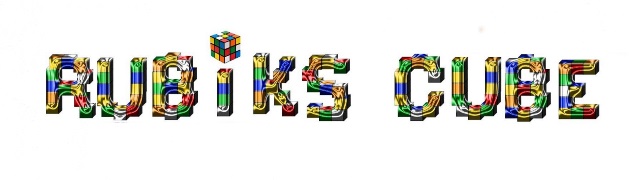 3 October 2017Dear Parents and CarersRubik’s Cube are excited to announce our first three performance opportunities for your young person this academic year.  Here are some dates for your diary. We will be performing a medley of songs at each event which the young people have been learning in their lunchtime club. All these performances take place out of school hours. All pupils should perform in jeans and bright coloured clothing. We loved performing last year at Osborne Schools’ Open Evening. We will be performing again our new songs at 6.30pm on Monday the 9 of October. Please invite your family and friends along to see Rubik’s Cube perform for the first time this academic year! The event on Thursday 19 of October is an excellent opportunity for you and your young person. We are opening the show at this one-off award ceremony AND Osborne School may have won an award which will be presented at the end of the show. There are lots of other schools taking part at this 700 seated auditorium! Each pupil will get 2 tickets free for their parents/carers. We would love if all members of Rubik’s Cube could attend this event. Pupils can leave with their parent/carer straight after their performance (at 8.10pm) or leave at the end of the show at 9.15pm. A further letter detailing the ticket information and pupil organisation will be distributed nearer the event. We have also been invited to perform on the huge stage at Kings Community Church in Hedge End for a charity event on Monday 27 November. Parents and carers can come and watch their young people perform. The event is a ladies shopping experience and is raising money for CRY (www.cry.org.uk). The organisers’ will be sending us a leaflet about the event soon which we shall distribute. At all these events parental responsibility will be yours. You will hand over your young person to the Rubik’s Cube staff and helpers for the performance, and then after the performance collect your young person. The pupils thoroughly enjoy performing and singing, your support as always is very much appreciated!  Please fill out the attached form to help us continue planning these events. Any questions please do not hesitate to email us: b.dlugokecki@osborne.hants.sch.ukYours sincerelyBen Dlugokecki, Musical Director of Rubik’s Cube                                Clare McErlean, Co-director of Rubik’s Cube Please complete and return by Friday 6 October 2017.Name:   ______________________________________Class:    ____________Monday 9 October 2017Osborne School Open Evening, Osborne School, Winchester.   Arrival time            6.15pm+Performance time 6.30pm*Thursday 19 October 2017*Chairman of Hampshire County Councils’ Music Award Ceremony, Thornden Hall, Winchester Rd, Eastleigh, SO53 2DWArrival time            5.30pmPerformance time 8.00pmMonday 27 November 2017CRY (Charity event),Kings Community Church, Hedge End, Southampton, Hampshire, SO30 4BZArrival time            6.30pmPerformance time 7.00pmEventMy young person will be able to attend.My young person will not be able to attend.Monday 9 October 2017Osborne School Open EveningThursday 19 October 2017Chairman of Hampshire County Councils’ Music Award CeremonyMonday 27 November 2017CRY (Charity event)